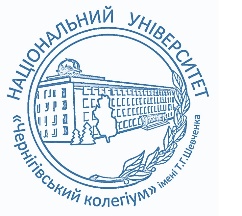 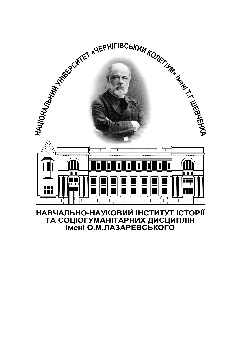 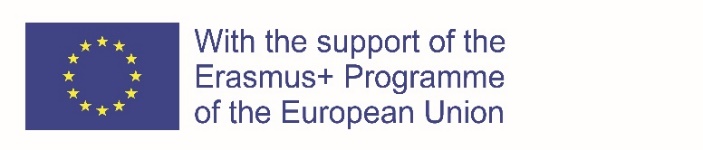 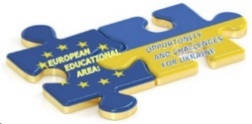 СЕРІЯ КРУГЛИХ СТОЛІВОсвіта змін чи освіта як зміни: європейський досвід та українська перспектива Education of/as changes: European experience and Ukrainian perspectiveКРУГЛИЙ СТІЛДІДЖИТАЛІЗАЦІЯ: ЗРОЗУМІЛО ПРО НЕЗРОЗУМІЛЕв рамках проєкту«ЄВРОПЕЙСЬКИЙ ОСВІТНІЙ ПРОСТІР: МОЖЛИВІСТЬ ТА ВИКЛИКИ ДЛЯ УКРАЇНИ»програми Erasmus+ напряму Jean Monnet 611363-EPP-1-2019-1-UA-EPPJMO-MODULEЧернігів, 7 квітня 2023 р. 09.30-10.00 		Реєстрація10.00-10.10		ВСТУПНА ЧАСТИНА. ВІТАЛЬНЕ СЛОВО:Острянко Андрій Миколайович, кандидат історичних наук, доцент, завідувач кафедри історії України, археології та краєзнавства (НУЧК імені Т.Г. Шевченка), керівник проєкту «Європейський освітній простір: можливість та виклики для України» програми Erasmus+ напряму Jean MonnetКоваленко Олександр Борисович, кандидат історичних наук, професор, директор ННІ історії та соціогуманітарних дисциплін імені О.М. Лазаревського НУЧК імені Т.Г. Шевченка 10.10-10.30	КЛЮЧОВИЙ СПІКЕР: 	Павленко Людмила Анатоліївна, кандидат історичних наук, доцент, тьюторка-адміністраторка Цифрового освітнього центру на базі загальноосвітньої спеціалізованої школи І-ІІІ ступенів фізико-математичного профілю № 12 Чернігівської міської ради Чернігівської області	Цифрові освітні центри як інноваційна складова сучасного освітнього простору 10.30-10.40 		ОБГОВОРЕННЯ10.40-11.30		СПІКЕРИ:Стрілюк Олена Борисівна, кандидатка історичних наук, доцент кафедри всесвітньої історії та міжнародних відносин (НУЧК імені Т.Г. Шевченка), виконавець проєкту «Європейський освітній простір: можливість та виклики для України» програми Erasmus+ напряму Jean MonnetЗапровадження цифрових технологій до освітнього процесу: проблеми та перспективи Вінниченко Євгеній Федорович, кандидат педагогічних наук, доцент, доцент кафедри інформатики і обчислювальної техніки НУЧК імені Т.Г. Шевченка Автоматизована система управління ЗВО: новий рівень управління процесамиГринь Олена Володимирівна, кандидатка історичних наук, доцентка кафедри історії України, археології та краєзнавства (НУЧК імені Т.Г. Шевченка)Дистанційні технології організації освітнього процесу: досвід та проблемиСтепаненко Ольга Іванівна, методист Чернігівської Малої академії наук учнівської молодіЦифрові технології в МАН Повх Сергій Володимирович, вчитель історії, заступник директора з навчально-виховної роботи Чернігівської ЗОШ 35Використання онлайн- застосунків під час дистанційного навчання школярівКозенко Ольга Ярославівна, випускниця ОР магістр НУЧК імені Т.Г. ШевченкаВідео-ігри як інноваційний засіб навчання історіїОстрянко Андрій Миколайович, кандидат історичних наук, доцент, завідувач кафедри історії України, археології та краєзнавства НУЧК імені Т.Г. Шевченка Діджиталізація в освіті: переваги й викликиДИСКУТАНТИ:Здобувачі освіти ОР магістр (освітня програма «Середня освіта (Історія)», «Педагогіка вищої школи», «Історія та археологія», «Філософія», Національний університет «Чернігівський колегіум» імені Т.Г. Шевченка, а також вчителі закладів середньої освіти Чернігова та області.11.30-12.00		ОБГОВОРЕННЯ. Заключні ремарки Місце проведення: Навчально-науковий інститут історії та соціогуманітарних дисциплін імені О.М. Лазаревського, Національного університет «Чернігівський колегіум» імені Т.Г. Шевченка, просп. Миру, 13., ауд. 308 Захід відбуватиметься також в онлайн-форматі на платформі Zoom: Серія круглих столів "Освіта змін чи освіта як зміни: європейський досвід та українська перспектива"Доєднатися до конференції Zoomhttps://us05web.zoom.us/j/84141636890?pwd=dWtxR1BTbzFzakxjMjJ1V0JpTXV0dz09 Ідентифікатор конференції : 841 4163 6890Код доступа: 1fC9sZ